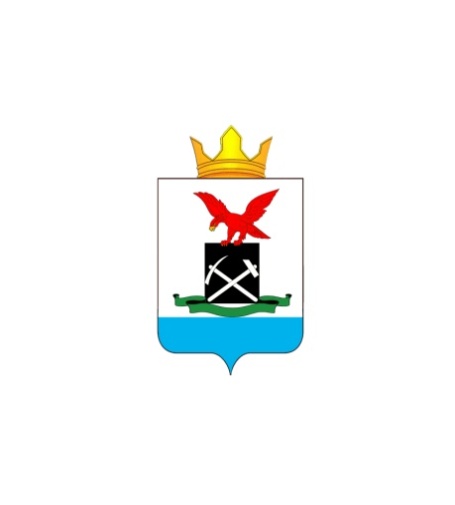 СОВЕТ ДЕПУТАТОВМУНИЦИПАЛЬНОГО ОБРАЗОВАНИЯ  «САГАННУРСКОЕ»Мухоршибирского района Республики Бурятия(сельское поселение)_____________________________________________________________________________РЕШЕНИЕ        « 30»  декабря   2021 г.                                                                                   № 99п. Саган-НурО внесении изменений и  дополнений в Решение«О местном бюджете муниципального образования сельского поселения«Саганнурское» на 2021 год и плановый период 2022 и 2023 годов»На основании статьи 21 Устава муниципального образования сельского поселения «Саганнурское» Совет депутатов муниципального образования сельского поселения «Саганнурское»решил:Внести в Решение от 25.10.2021 г. № 87 «О местном бюджете муниципального образования сельского поселения «Саганнурское» на 2021 год и плановый период 2022 и 2023 годов », следующие изменения: а) часть 1 статьи 1 изложить в следующей редакции: «Утвердить основные характеристики местного бюджета на 2021 год: общий объем доходов бюджета в сумме 67 949,28977тыс.руб., с учетом безвозмездных поступлений в сумме 60 256,18167 тыс. руб.;общий объем расходов бюджета в сумме 68 041,20669 тыс. руб. с учетом остатков денежных средств на едином счете бюджета на начало 2021 года в сумме 91,91692тыс. рублей.б) Приложения №  4, 6, 8, 10, 12  изложить в следующей редакции:                                                                                                                                 «Приложение 4к  Решению Совета депутатов«О местном бюджете муниципального образования сельского поселения «Саганнурское» на 2021 год и плановый период 2022 и 2023 годы»                                                                                                от   28.12.2020г. № 68(в редакции Решения «О внесении изменений и дополнений в Решение                                                                               «О местном бюджете муниципального образования сельского поселения «Саганнурское»                                                                  на 2021 год и плановый период 2022 и 2023 годов»                             от  30.12.2021г. № 99)Налоговые и неналоговые доходы местного бюджета на 2021 год  тыс.руб                                                                                                                        Приложение 6к Решению Совета депутатов«О местном бюджете муниципального образования сельского поселения «Саганнурское» на 2021 год и плановый период 2022 и 2023 годы                                                                                                 от   28.12.2020г. № 68(в редакции Решения «О внесении изменений и дополнений в Решение                                                                               «О местном бюджете муниципального образования сельского поселения «Саганнурское»                                                                  на 2021 год и плановый период 2022 и 2023 годов»                             от  30.12.2021г. № 99)Объем безвозмездных поступлений на 2021 год                                                                                                                           Приложение 10к Решению Совета депутатов«О местном бюджете муниципального образования сельского поселения «Саганнурское» на 2021 год и плановый период 2022 и 2023 годы»от   28.12.2020г. № 68(в редакции Решения «О внесении изменений и дополнений в Решение                                                                               «О местном бюджете муниципального образования сельского поселения «Саганнурское»                                                                  на 2021 год и плановый период 2022 и 2023 годов»                             от  30.12.2021г. № 99)Ведомственная структура расходов местного бюджета на 2021 год                                                                                                                            Приложение 12к Решению Совета депутатов «О местном бюджете муниципального образования сельского поселения «Саганнурское» на 2021 год и плановый период 2022 и 2023 годы»                                                                                            от   28.12.2020г. № 68(в редакции Решения «О внесении изменений и дополнений в Решение                                                                               «О местном бюджете муниципального образования сельского поселения «Саганнурское»                                                                             на 2021 год и плановый период 2022 и 2023 годов»                                                                    от  30.12.2021г. № 99)Источники финансирования дефицита местного бюджета на 2021 год(тыс. рублей)                                                                                                                                Приложение 15к Решению Совета депутатов«О местном бюджете муниципального образования сельского поселения «Саганнурское» на 2021 год и плановый период 2022 и 2023 годы»                                                                                                 от   28.12.2020г. № 68(в редакции Решения «О внесении изменений и дополнений в Решение                                                                               «О местном бюджете муниципального образования сельского поселения «Саганнурское»                                                                             на 2021 год и плановый период 2022 и 2023 годов»                                                                    от  30.12.2021г. № 99)Распределение иных межбюджетных трансфертов на осуществление части полномочий по решению вопросов местного значения в соответствии с заключенными соглашениями бюджету муниципального образования «Мухоршибирский район» из бюджета муниципального образования сельского поселения «Саганнурское» на  2021 год(тыс. рублей)Обнародовать настоящее решение путем размещения на информационных стендах поселения и разместить на официальном сайте Администрации муниципального образования сельского поселения «Саганнурское».Настоящее решение вступает в силу с момента обнародования.Контроль за исполнением решения возложить на специалиста по экономике и финансам Администрации муниципального образования сельского поселения «Саганнурское»  (Е.А. Михайлову).Главамуниципального образования сельское поселение «Саганнурское»                                                           М.И. ИсмагиловГАДКодНаименованиеСумма0001 00 00000 00 0000 000НАЛОГОВЫЕ И НЕНАЛОГОВЫЕ ДОХОДЫ7693,10811821 01 00000 00 0000 000НАЛОГИ НА ПРИБЫЛЬ, ДОХОДЫ        4746,743851821 01 02000 01 0000 110Налог на доходы физических лиц4746,74385182105 03010010000110Единый сельскохозяйственный налог37,71821 06 00000 00 0000 000НАЛОГИ НА ИМУЩЕСТВО2425,921821 06 01030 10 0000 110Налог на имущество физических лиц, взимаемый по ставкам, применяемым к объектам налогообложения, расположенным в границах сельских поселений773,01821 06 06033 10 0000 110Земельный налог с организаций, обладающих земельным участком, расположенным в границах сельских  поселений1120,01821 06 06043 10 0000 110Земельный налог с физических лиц, обладающих земельным участком, расположенным в границах сельских поселений532,928601 11 00000 00 0000 000ДОХОДЫ ОТ ИСПОЛЬЗОВАНИЯ ИМУЩЕСТВА, НАХОДЯЩЕГОСЯ В ГОСУДАРСТВЕННОЙ И МУНИЦИПАЛЬНОЙ СОБСТВЕННОСТИ450,08601 11 05035 10 0000 120Доходы от сдачи в аренду имущества, находящегося в оперативном управлении органов управления сельских поселений и созданных ими учреждений (за исключением имущества муниципальных автономных учреждений)450,08601 16 00000 00 0000 000Штрафы, санкции, возмещение ущерба32,74425(тыс. рублей)(тыс. рублей)ГРБСКодНаименованиеСумма8602 00 00000 00 0000 000БЕЗВОЗМЕЗДНЫЕ ПОСТУПЛЕНИЯ60256,181678602 02 00000 00 0000 000БЕЗВОЗМЕЗДНЫЕ ПОСТУПЛЕНИЯ ОТ ДРУГИХ БЮДЖЕТОВ БЮДЖЕТНОЙ СИСТЕМЫ РОССИЙСКОЙ ФЕДЕРАЦИИ59917,073678602 02 10000 00 0000 150Дотации бюджетам бюджетной системы Российской Федерации10,9088602 02 15001 10 0000 150Дотации бюджетам сельских поселений на выравнивание бюджетной обеспеченности10,9088602 02 30000 00 0000 150Субвенции бюджетам бюджетной системы Российской Федерации328,28602 02 35118 10 0000 150Субвенции бюджетам сельских поселений на осуществление первичного воинского учета на территориях, где отсутствуют военные комиссариаты328,28602 02 45160 10 0000 150Межбюджетные трансферты, передаваемые бюджетам для компенсации дополнительных расходов, возникших в результате решений, принятых органами власти другого уровня188,18602 02 90054 10 0000 150Прочие безвозмездные поступления в бюджеты сельских поселений от бюджета муниципальных районов55709,973678602 07 05000 10 0000 150Прочие безвозмездные поступления в бюджеты сельских поселений4019,0                                                                                                                                      Приложение 8к Решению сессии Совета депутатов «О местном бюджете муниципального образования сельского поселения «Саганнурское» на 2021 год и плановый период 2022 и 2023 годы»                                                                                                  от   28.12.2020г. № 68(в редакции Решения «О внесении изменений и дополнений в Решение                                                                               «О местном бюджете муниципального образования сельского поселения «Саганнурское»                                                                  на 2021 год и плановый период 2022 и 2023 годов»                             от  30.12.2021г. № 99)           Распределение бюджетных ассигнований по целевым статьям (муниципальным программам и не программным направлениям деятельности), видам расходов, ведомствам, а также по разделам, подразделам  классификации расходов бюджетов на 2021год№ п/пНаименование ГРБСРазделПодразделЦелевая статьяВид расходаСумма№ п/пНаименование ГРБСРазделПодразделЦелевая статьяВид расходаСуммаПрАдминистрация сельского поселения «Саганнурское»86068041,20669ПрОБЩЕГОСУДАРСТВЕННЫЕ ВОПРОСЫ8600100 00000000000007926,73546ПрФункционирование высшего должностного лица субъекта Российской Федерации и органа местного самоуправления86001020000000000000962,54128ПрНепрограммные расходы86001029900000000000962,54128ПрРуководство и управление в сфере установленных функций  органов местного самоуправления86001029910000000000962,54128ПрСодержание госаппарата86001029910090000000962,54128ПрРасходы на обеспечение функционирования высшего должностного лица муниципального образования86001029910091010 000962,54128ПрФонд оплаты труда государственных (муниципальных) органов86001029910091010121713,41685ПрВзносы по обязательному социальному страхованию на выплаты денежного содержания и иные выплаты работникам государственных (муниципальных) органов86001029910091010129249,12443ПрФункционирование Правительства Российской Федерации, высших исполнительных органов государственной власти субъектов Российской Федерации, местных администраций86001040000000000 0001795,87322ПрНепрограммные расходы860010499000000000001795,87322ПрРуководство и управление в сфере установленных функций  органов местного самоуправления860010499100000000001795,87322ПрСодержание госаппарата860010499100900000001795,87322ПрРасходы на обеспечение функций  органов местного самоуправления86001049910091040 0001795,87322ПрФонд оплаты труда государственных (муниципальных) органов860010499100910401211562,17048ПрВзносы по обязательному социальному страхованию на выплаты денежного содержания и иные выплаты работникам государственных (муниципальных) органов86001049910091040129233,70274ПрОбеспечение деятельности финансовых, налоговых и таможенных органов и органов финансового (финансово-бюджетного) надзора 86001060000000000 000  95,541ПрНепрограммные расходы8600106990000000000095,541ПрМежбюджетные трансферты бюджетам муниципальных образований из бюджетов сельских поселении на осуществление части полномочии по решению вопросов местного значения в соответсвии с заключенными соглашениями860010699400С000000095,541ПрМежбюджетные трансферты на осуществление полномочий по счетной палате860010699400С010000095,541ПрИные межбюджетные трансферты860010699400С010054095,541ПрДРУГИЕ ОБЩЕГОСУДАРСТВЕННЫЕ  ВОПРОСЫ860011300000000000005072,77996ПрРасходы на выплату персоналу в целях обеспечения выполнения функций государственными (муниципальными) органами, казенными учреждениями, органами управления государственными внебюджетными фондами860011301201801000005,933ПрФонд оплаты труда государственных (муниципальных) органов860011301201801001114,55684ПрВзносы по обязательному социальному страхованию на выплаты денежного содержания и иные выплаты работникам государственных (муниципальных) органов860011301201801001191,37616ПрОбеспечение профессиональной переподготовки, повышения квалификации глав муниципальных образований и муниципальных служащих86001132001S287000025,0ПрИные закупки товаров, работ и услуг для обеспечения государственных (муниципальных) нужд86001132001S287024025,0ПрПрочая закупка товаров, работ и услуг86001132001S287024425,0ПрОбеспечение первоочередных расходов860011304201M020000030,5ПрИные закупки товаров, работ и услуг для обеспечения государственных (муниципальных) нужд860011304201M020024030,5ПрПрочая закупка товаров, работ и услуг860011304201M020024430,5ПрЗакупка товаров, работ и услуг для обеспечения государственных (муниципальных) нужд8600113993005469000063,75ПрИные закупки товаров, работ и услуг для обеспечения государственных (муниципальных) нужд8600113993005469024063,75ПрПрочая закупка товаров, работ и услуг8600113993005469024463,75ПрНе программные расходы860011399000000000004947,59696ПрВыполнение других обязательств муниципального образования860011399900000000004947,59696ПрФонд оплаты труда учреждений860011399900809001112354,15717ПрВзносы по обязательному социальному страхованию на выплаты по оплате труда работников и иные выплаты работникам учреждений86001139990080900119545,48721ПрДругие общегосударственные вопросы 8600113638,45606ПрПрочие мероприятия связанные с выполнением обязательств органов местного самоуправления 86001139990080900638,45606ПрПрочая закупка товаров, работ и услуг 86001139990080900244638,45606ПрЗакупка энергетических ресурсов860011396,11138ПрПрочие мероприятия связанные с выполнением обязательств органов местного самоуправления 8600113999008090096,11138ПрЗакупка энергетических ресурсов8600113999008090024796,11138ПрРезервный фонд финансирования непредвиденных расходов Администрации860011399600Р010050,0ПрПрочая закупка товаров, работ и услуг860011399600Р010024450,0ПрИные бюджетные ассигнования8600113999008090080090ПрУплата прочих налогов и сборов8600113999008090085237,715ПрУплата иных платежей8600113999008090085352,285ПрРасходы на выплату персоналу в целях обеспечения выполнения функций государственными (муниципальными) органами, казенными учреждениями, органами управления государственными внебюджетными фондами860011399900809201173,38514ПрФонд оплаты труда государственных (муниципальных) органов86001139990080920121901,39883ПрВзносы по обязательному социальному страхованию на выплаты денежного содержания и иные выплаты работникам государственных (муниципальных) органов86001139990080920129271,98631Пр  НАЦИОНАЛЬНАЯ ОБОРОНА86002 000000000000000328,2ПрМобилизационная и вневойсковая подготовка86002030000000000 000328,2ПрНе программные расходы86002039900000000000328,2ПрОсуществление расходов на выполнение передаваемых полномочий субъекта РФ86002039930000000000328,2ПрВыполнение обязательств муниципального образования86002039930050000000328,2ПрВыполнение функций органами местного самоуправления86002039930051180000 328,2ПрФонд оплаты труда государственных (муниципальных) органов86002039930051180121240,553ПрВзносы по обязательному социальному страхованию на выплаты денежного содержания и иные выплаты работникам государственных (муниципальных) органов8600203993005118012972,647ПрПрочая закупка товаров, работ и услуг8600203993005118024415,0ПрНАЦИОНАЛЬНАЯ БЕЗОПАСНОСТЬ И ПРАВООХРАНИТЕЛЬНАЯ ДЕЯТЕЛЬНОСТЬ8600300000000000000061,396ПрГражданская оборона860030999600Р020000053,1ПрРезервный фонд администрации по предупреждению чрезвычайных ситуаций860030999600Р020024053,1ПрПрочая закупка товаров, работ и услуг860030999600Р020024453,1ПрЗащита населения и территории от чрезвычайных ситуаций природного и техногенного характера, пожарная безопасность860031000000000000008,296ПрЗащита населения и территории от чрезвычайных ситуаций природного и техногенного характера, пожарная безопасность860031099900809000003,696ПрИные закупки товаров, работ и услуг для обеспечения государственных (муниципальных) нужд860031099900809002403,696ПрПрочая закупка товаров, работ и услуг860031099900809002443,696ПрЗащита населения и территории от чрезвычайных ситуаций природного и техногенного характера, пожарная безопасность860031099900801000004,6ПрИные закупки товаров, работ и услуг для обеспечения государственных (муниципальных) нужд860031099900801002404,6ПрПрочая закупка товаров, работ и услуг860031099900801002444,6ПрНАЦИОНАЛЬНАЯ ЭКОНОМИКА86004000000000000000922,313ПрДорожное хозяйство (дорожные фонды)860040908201Д0100000900,0ПрСодержание и ремонт автомобильных дорог860040908201Д0100240900,0ПрПрочая закупка товаров, работ и услуг860040908201Д0100244900,0ПрДругие вопросы в области национальной экономики8600412011038010000022,313ПрОбщегосударственные вопросы8600412011038010024022,313ПрПрочая закупка товаров, работ и услуг8600412011038010024422,313ПрЖИЛИЩНО - КОММУНАЛЬНОЕ ХОЗЯЙСТВО86005 00 0000000000000 57598,86614ПрЖилищное хозяйство8600501749,02088ПрЖилищное хозяйство86005019990080900000197,66879ПрИные закупки товаров, работ и услуг для обеспечения государственных (муниципальных) нужд86005019990080900240197,66879ПрПрочая закупка товаров, работ и услуг86005019990080900244197,66879ПрЖилищное хозяйство8600501999008090000090,45209ПрИные закупки товаров, работ и услуг для обеспечения государственных (муниципальных) нужд8600501999008090024090,45209ПрЗакупка энергетических ресурсов8600501999008090024790,45209ПрЖилищное хозяйство86005019990000000000460,9ПрИные закупки товаров, работ и услуг для обеспечения государственных (муниципальных) нужд860050199900S2B60240460,9ПрПрочая закупка товаров, работ и услуг860050199900S2B60244460,9ПрКоммунальное хозяйство860050250939,25704ПрРеализация первоочередных мероприятий по модернизации, капитальному ремонту и подготовке к отопительному сезону объектов коммунальной инфраструктуры, находящихся в муниципальной собственности860050221257000000003627,3835ПрИные закупки товаров, работ и услуг для обеспечения государственных (муниципальных) нужд860050221257S29802403570,1692ПрЗакупка товаров, работ и услуг в целях капитального ремонта государственного (муниципального) имущества860050221257S29802433570,1692ПрПрочая закупка товаров, работ и услуг860050221257S298024457,2143ПрКапитальный ремонт канализационных сетей860050221261S21404008,51007ПрРазвитие общественной инфраструктуры, капитальный ремонт, реконструкцию, строительство объектов образования, физической культуры и спорта, дорожного хозяйства, жилищно-коммунального хозяйства860050221261S21404008,51007ПрЗакупка товаров, работ, услуг в целях капитального ремонта государственного (муниципального) имущества860050221261S21402434008,51007ПрФедеральный проект «Чистая вода»8600502212F55243042950,34ПрСтроительство и реконструкция (модернизация) объектов питьевого водоснабжения8600502212F55243042950,34ПрБюджетные инвестиции в объекты капитального строительства государственной (муниципальной) собственности8600502212F55243041442950,34ПрВыполнение других обязательств муниципального образования86005029990000000000353,02347ПрИные закупки товаров, работ и услуг для обеспечения государственных (муниципальных) нужд86005029990080700240250,0ПрПрочая закупка товаров, работ и услуг86005029990080700244250,0ПрИные закупки товаров, работ и услуг для обеспечения государственных (муниципальных) нужд86005029990080800240103,02347ПрПрочая закупка товаров, работ и услуг86005029990080800244103,02347ПрБлагоустройство86005030000000000000 5910,58822ПрВыполнение других обязательств муниципального образования860050399900800000001140,59908ПрЗакупка товаров, работ и услуг 86005039990080900200478,33455ПрИные закупки товаров, работ и услуг 86005039990080900240478,33455ПрПрочая закупка товаров, работ и услуг 86005039990080900244478,33455ПрУличное освещение86005039990080910000662,26453ПрЗакупка товаров, работ и услуг 86005039990080910200662,264,53ПрИные закупки товаров, работ и услуг 86005039990080910240662,26453ПрПрочая закупка товаров, работ и услуг 86005039990080910244262,26453ПрЗакупка энергетических ресурсов86005039990080910247400,0ПрМуниципальная программа «Формирование современной городской среды на территории муниципального образования «Мухоршибирский район» на 2018-2023 годы860050322000000002402499,37428ПрФедеральный проект «Формирование комфортной городской среды» 8600503220F2000002442499,37428ПрРеализация программ формирования современной городской среды8600503220F2555502442499,37428ПрРасходы на выплату персоналу в целях обеспечения выполнения функций государственными (муниципальными) органами, казенными учреждениями, органами управления государственными внебюджетными фондами86005039990080920000270,61486ПрИные закупки товаров, работ и услуг 86005039990080920240270,61486ПрПрочая закупка товаров, работ и услуг 86005039990080920244270,61486ПрМероприятия по благоустройству дворовых территорий860050399900809300002000,0ПрИные закупки товаров, работ и услуг 860050399900809302402000,0ПрПрочая закупка товаров, работ и услуг 860050399900809302442000,0ПрКУЛЬТУРА, КИНЕМАТОГРАФИЯ8600800  0000000000000 807,45745ПрРасходы на обеспечение деятельности (оказание услуг)муниципальных учреждений86008009920000000000441,06982ПрОказание учреждениями муниципальных услуг86008009920000000000441,06982ПрСубсидии бюджетным учреждениям на финансовое обеспечение государственного (муниципального) задания на оказание государственных (муниципальных) услуг (выполнение работ)86008019920010100611441,06982ПрСубсидии бюджетным учреждениям на финансовое обеспечение государственного (муниципального) задания на оказание государственных (муниципальных) услуг (выполнение работ)86008019920010100611108,38763ПрАдминистрация МО СП «Саганнурское»86008019920010100611108,38763ПрКультура и кинематография86008019920010100611108,38763ПрКультура8600801158,0ПрПрочие мероприятия, связанные с выполнением обязательств органов местного самоуправления86008019990080900158,0ПрПрочая закупка товаров, работ и услуг86008019990080900244158,0ПрСубсидии бюджетным учреждениям на финансовое обеспечение государственного (муниципального) задания на оказание государственных (муниципальных) услуг (выполнение работ)86008019990081700611100,0ПрАдминистрация МО СП «Саганнурское»86008019990081700611100,0ПрКультура и кинематография86008019990081700611100,0ПрСОЦИАЛЬНАЯ ПОЛИТИКА86010 00 0000000000000 344,23864ПрПенсионное обеспечение86010010000000000000295,43864ПрНе программные расходы86010019900000000000295,43864ПрДоплаты к пенсиям, дополнительное пенсионное обеспечение86010019950000000000295,43864ПрПособия, компенсации и иные социальные выплаты гражданам, кроме публичных нормативных обязательств86010019950080100321295,43864ПрСоциальное обеспечение населения860100335,0ПрРезервный фонд финансирования непредвиденных расходов администрации860100399600Р010035,0ПрИные выплаты населению860100399600Р010036035,0ПрДругие вопросы в области социальной политики8601006150028010000013,8ПрИные закупки товаров, работ и услуг 8601006150028010024013,8ПрПрочая закупка товаров, работ и услуг 8601006150028010024413,8ПрФИЗИЧЕСКАЯ КУЛЬТУРА И СПОРТ86011 00 0000000000000 52,0ПрИные выплаты населению860110199600Р010036050,0ПрФизическая культура 860110199600Р010050,0ПрРезервный фонд финансирования непредвиденных расходов администрации860110199600Р010050,0ПрИные выплаты населению860110199600Р010036050,0ПрФизическая культура и спорт86011012,0ПрПрочая закупка товаров, работ и услуг860110199900809002442,0ПрВСЕГО РАСХОДОВ68041,20669КодНаименованиесумма000 01 05 00 00 00 0000 500Увеличение остатков средств бюджетов-67924,28977000 01 05 02 01 10 0000 510Увеличение прочих остатков средств бюджетов поселений-67924,28977000 01 05 00 00 00 0000 600Уменьшение остатков средств бюджетов68041,20669000 01 05 00 01 10 0000 610Уменьшение прочих остатков средств бюджетов поселений68041,20669№ п/пНаименование межбюджетных трансфертовВсего межбюджетных трансфертов1Иные межбюджетные трансферты на осуществление полномочий по контрольно-счетной палате95,541ВСЕГОВСЕГО95,541